Attachment #1Attachment #2Account details and copy of passportAttachment #3Race Venue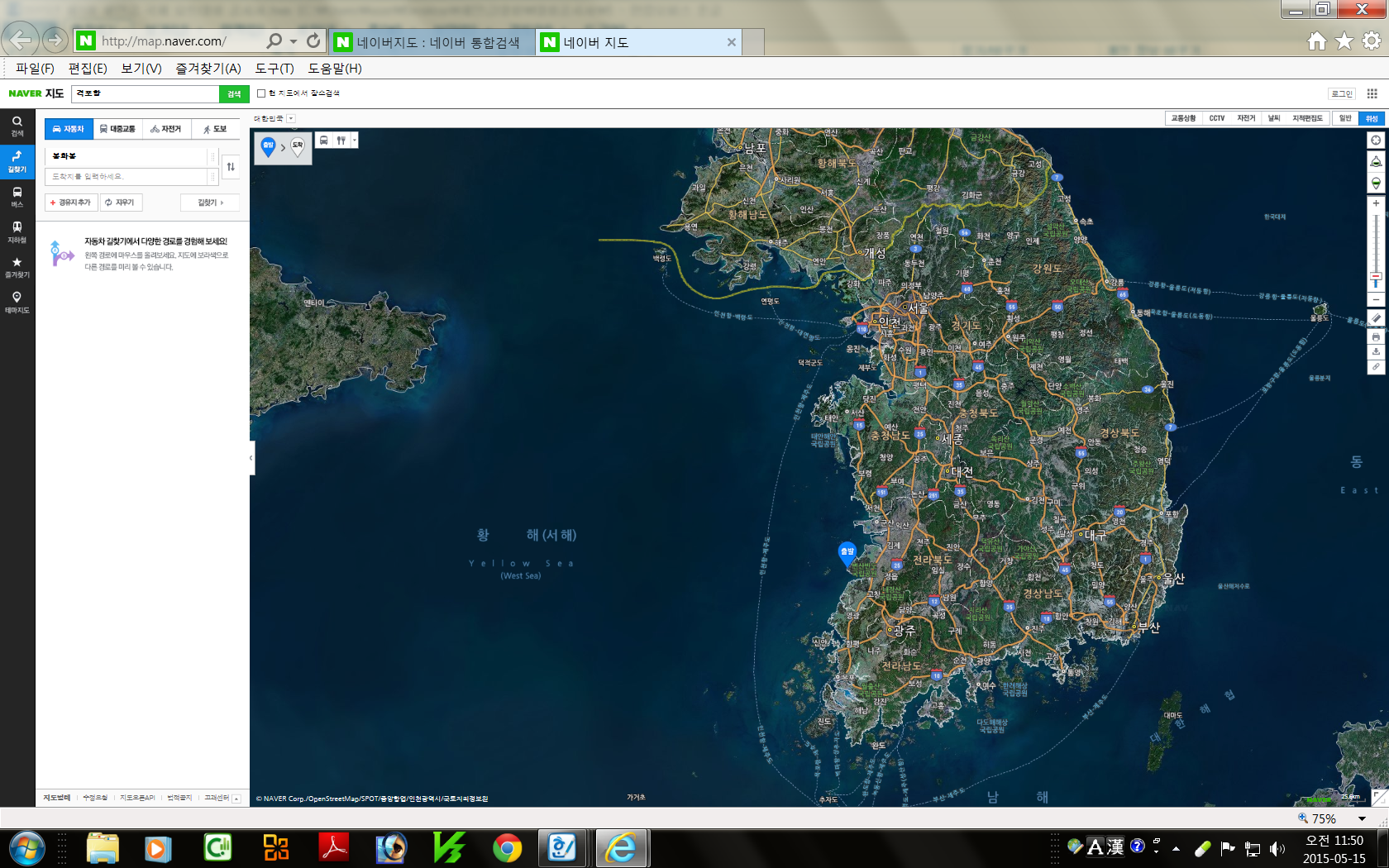 Jeonlabuk-do, Saemangeum(Gyeokpo port, Saemangeum breakwater)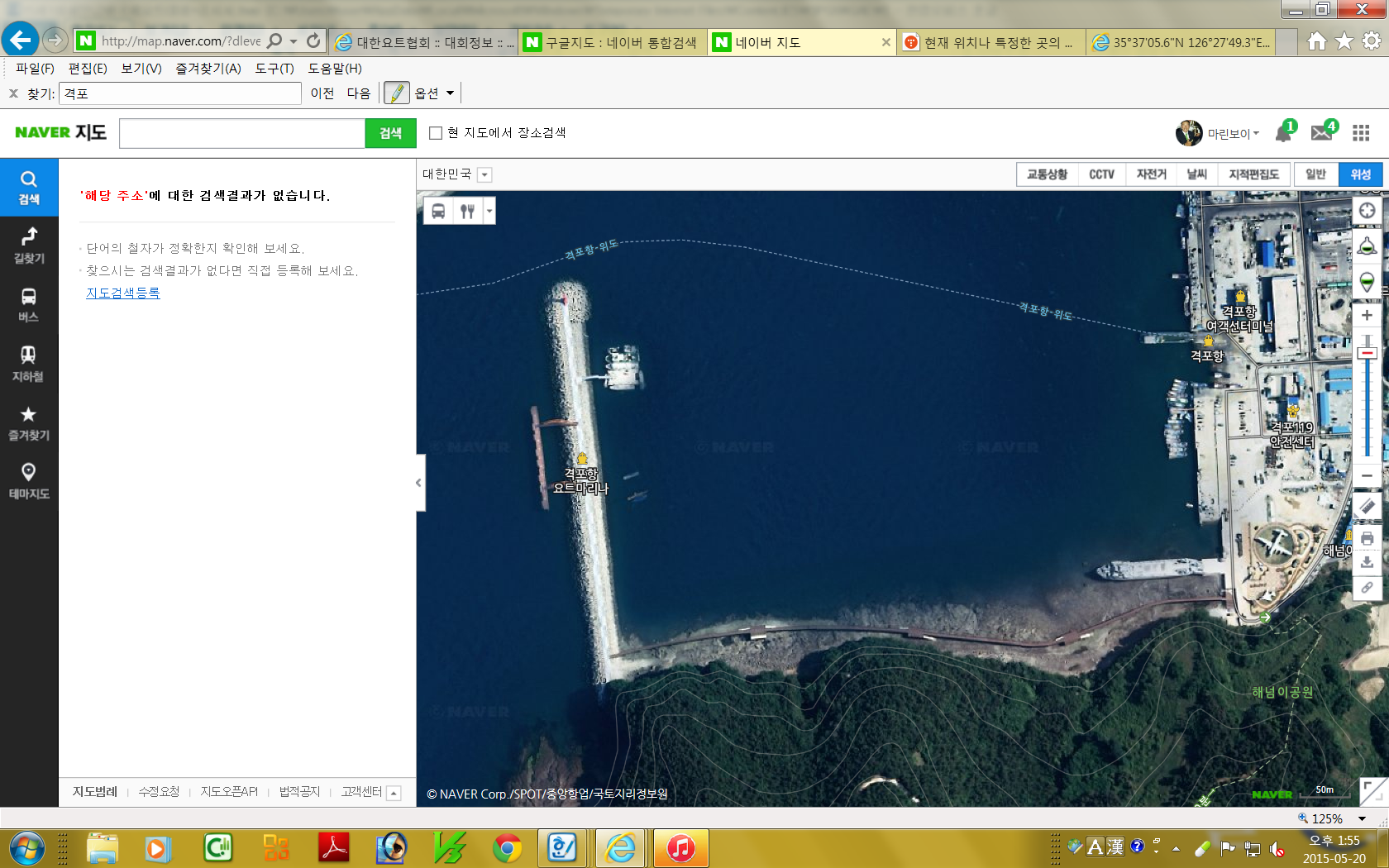 Attachment #4Racing Area and the CourseOFFSHORE: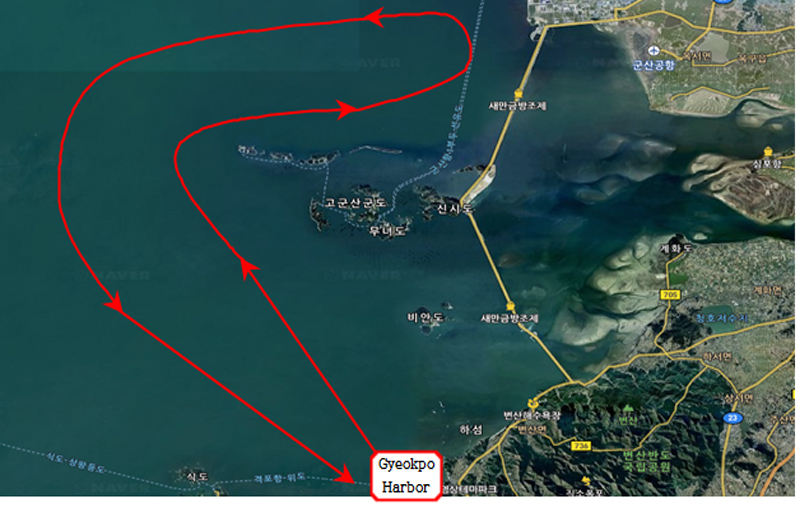 INSHORE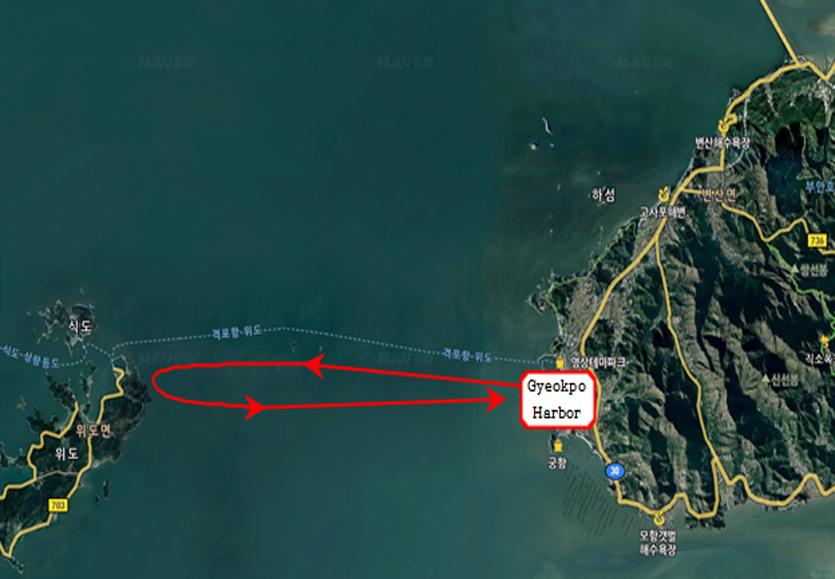 Coordinate of Major pointsAttachment #5The 5thSaemangeum Cup International Yacht Race 2019Written OathName :Passport Number :Address:Contact Number :I am (Skipper or Boat owner) a representative of participating boats and crews who have applied for the "Saemangeum Cup International Yacht Race2019" In accordance World Sailing Racing Rule 4 "The responsibility for a boat’s decision to participate in a race or to continue racing is hers alone. In case of accidents involving civil or criminal accidents due to negligence or mismanagement of the crew or team members (crew) in participating in the "Saemangeum Cup International Yacht Race 2019"  I will not objection to the Organizing Committee and Jeonbuk Sailing Federation .2019.   .Skipper name :signature:Boat owner name:signature:[ENTRY FORM]The 5thSaemangeum Cup International Yacht Race 2019[ENTRY FORM]The 5thSaemangeum Cup International Yacht Race 2019[ENTRY FORM]The 5thSaemangeum Cup International Yacht Race 2019[ENTRY FORM]The 5thSaemangeum Cup International Yacht Race 2019[ENTRY FORM]The 5thSaemangeum Cup International Yacht Race 2019[ENTRY FORM]The 5thSaemangeum Cup International Yacht Race 2019[ENTRY FORM]The 5thSaemangeum Cup International Yacht Race 2019[ENTRY FORM]The 5thSaemangeum Cup International Yacht Race 2019[ENTRY FORM]The 5thSaemangeum Cup International Yacht Race 2019[ENTRY FORM]The 5thSaemangeum Cup International Yacht Race 2019[ENTRY FORM]The 5thSaemangeum Cup International Yacht Race 2019[ENTRY FORM]The 5thSaemangeum Cup International Yacht Race 2019[ENTRY FORM]The 5thSaemangeum Cup International Yacht Race 20191. CLASS1. CLASS1. CLASS1. CLASS1. CLASS1. CLASS1. CLASS1. CLASS1. CLASS1. CLASS1. CLASS1. CLASS1. CLASSORC ORC ORC ORC OPENOPENOPENOPENOPENOPENJ24/SportJ24/SportJ24/Sport2. BOAT2. BOAT2. BOAT2. BOAT2. BOAT2. BOAT2. BOAT2. BOAT2. BOAT2. BOAT2. BOAT2. BOAT2. BOATBoat name: Boat name: Boat name: Maker:Maker:Maker:Maker:Maker:Model:Model:Model:Model:Model:LOA:                mLOA:                mLOA:                mBeam:               mBeam:               mBeam:               mBeam:               mBeam:               mDraft(including keel):               mDraft(including keel):               mDraft(including keel):               mDraft(including keel):               mDraft(including keel):               mSail Number:Sail Number:Sail Number:Home Port:Home Port:Home Port:Home Port:Home Port:Estimated arrive date: Estimated arrive date: Estimated arrive date: Estimated arrive date: Estimated arrive date: 3. SKIPPER3. SKIPPER3. SKIPPER3. SKIPPER3. SKIPPER3. SKIPPER3. SKIPPER3. SKIPPER3. SKIPPER3. SKIPPER3. SKIPPER3. SKIPPER3. SKIPPERName: Name: Name: Address:Address:Address:Address:Address:Address:Address:Address:Address:Address:Nationality:Nationality:Nationality:Sex:  M / WSex:  M / WSex:  M / WSex:  M / WContact Number:Contact Number:Contact Number:Contact Number:Contact Number:Contact Number:Passport Number:Passport Number:Passport Number:Passport Number:Passport Number:Passport Number:Passport Number:e-mail address:e-mail address:e-mail address:e-mail address:e-mail address:e-mail address:Height: Height: Height: Height: Height: Height: Height: Weight: Weight: Weight: Weight: T-shirt size:T-shirt size:4. Crew List4. Crew List4. Crew List4. Crew List4. Crew List4. Crew List4. Crew List4. Crew List4. Crew List4. Crew List4. Crew List4. Crew List4. Crew ListNONameNationalityNationalityNationalityPassportContact Contact Contact e-maile-maile-mailOthers1Height(cm):    
Weigh(kg):     Sex:2Height(cm):    
Weigh(kg):     Sex:3Height(cm):    
Weigh(kg):     Sex:4Height(cm):    
Weigh(kg):     Sex:5Height(cm):    
Weigh(kg):     Sex:6Height(cm):    
Weigh(kg):     Sex:7Height(cm):    
Weigh(kg):     Sex:8Height(cm):    
Weigh(kg):     Sex:9Height(cm):    
Weigh(kg):     Sex:10Height(cm):    
Weigh(kg):     Sex:Bank Account Details of the skipper(Remittance of prize money and boat travel support purposes)Bank Account Details of the skipper(Remittance of prize money and boat travel support purposes)Bank Account Details of the skipper(Remittance of prize money and boat travel support purposes)Bank Account Details of the skipper(Remittance of prize money and boat travel support purposes)Bank Account Details of the skipper(Remittance of prize money and boat travel support purposes)Bank Account Details of the skipper(Remittance of prize money and boat travel support purposes)Bank Account Details of the skipper(Remittance of prize money and boat travel support purposes)Bank Account Details of the skipper(Remittance of prize money and boat travel support purposes)Bank Account Details of the skipper(Remittance of prize money and boat travel support purposes)Bank Account Details of the skipper(Remittance of prize money and boat travel support purposes)Bank Account Details of the skipper(Remittance of prize money and boat travel support purposes)Bank Account Details of the skipper(Remittance of prize money and boat travel support purposes)Bank Account Details of the skipper(Remittance of prize money and boat travel support purposes)Bank:Bank:Bank:Bank:Bank:Bank:Account Number:Account Number:Account Number:Account Number:Account Number:Account Number:Account Number:ABA Number: ABA Number: ABA Number: ABA Number: ABA Number: ABA Number: SWIFT code: SWIFT code: SWIFT code: SWIFT code: SWIFT code: SWIFT code: SWIFT code: Account Name:(Beneficiary)Account Name:(Beneficiary)Account Name:(Beneficiary)Account Name:(Beneficiary)Account Name:(Beneficiary)Account Name:(Beneficiary)Other InformationOther InformationOther InformationOther InformationOther InformationOther InformationOther InformationAgreement: I agree to be bound by the ISAF Racing Rules of Sailing 2017-2020 (RRS), the ISAF Offshore Special Regulations 2018-2019, ORC Racing rules and the Notice of Race and Sailing Instructions for the race(s) concerned.Agreement: I agree to be bound by the ISAF Racing Rules of Sailing 2017-2020 (RRS), the ISAF Offshore Special Regulations 2018-2019, ORC Racing rules and the Notice of Race and Sailing Instructions for the race(s) concerned.Agreement: I agree to be bound by the ISAF Racing Rules of Sailing 2017-2020 (RRS), the ISAF Offshore Special Regulations 2018-2019, ORC Racing rules and the Notice of Race and Sailing Instructions for the race(s) concerned.Agreement: I agree to be bound by the ISAF Racing Rules of Sailing 2017-2020 (RRS), the ISAF Offshore Special Regulations 2018-2019, ORC Racing rules and the Notice of Race and Sailing Instructions for the race(s) concerned.Agreement: I agree to be bound by the ISAF Racing Rules of Sailing 2017-2020 (RRS), the ISAF Offshore Special Regulations 2018-2019, ORC Racing rules and the Notice of Race and Sailing Instructions for the race(s) concerned.Agreement: I agree to be bound by the ISAF Racing Rules of Sailing 2017-2020 (RRS), the ISAF Offshore Special Regulations 2018-2019, ORC Racing rules and the Notice of Race and Sailing Instructions for the race(s) concerned.Agreement: I agree to be bound by the ISAF Racing Rules of Sailing 2017-2020 (RRS), the ISAF Offshore Special Regulations 2018-2019, ORC Racing rules and the Notice of Race and Sailing Instructions for the race(s) concerned.Agreement: I agree to be bound by the ISAF Racing Rules of Sailing 2017-2020 (RRS), the ISAF Offshore Special Regulations 2018-2019, ORC Racing rules and the Notice of Race and Sailing Instructions for the race(s) concerned.Agreement: I agree to be bound by the ISAF Racing Rules of Sailing 2017-2020 (RRS), the ISAF Offshore Special Regulations 2018-2019, ORC Racing rules and the Notice of Race and Sailing Instructions for the race(s) concerned.Agreement: I agree to be bound by the ISAF Racing Rules of Sailing 2017-2020 (RRS), the ISAF Offshore Special Regulations 2018-2019, ORC Racing rules and the Notice of Race and Sailing Instructions for the race(s) concerned.Agreement: I agree to be bound by the ISAF Racing Rules of Sailing 2017-2020 (RRS), the ISAF Offshore Special Regulations 2018-2019, ORC Racing rules and the Notice of Race and Sailing Instructions for the race(s) concerned.Agreement: I agree to be bound by the ISAF Racing Rules of Sailing 2017-2020 (RRS), the ISAF Offshore Special Regulations 2018-2019, ORC Racing rules and the Notice of Race and Sailing Instructions for the race(s) concerned.Agreement: I agree to be bound by the ISAF Racing Rules of Sailing 2017-2020 (RRS), the ISAF Offshore Special Regulations 2018-2019, ORC Racing rules and the Notice of Race and Sailing Instructions for the race(s) concerned.Skipper Name:Skipper Name:Skipper Name:Skipper Name:Skipper Name:Signature:Signature:Signature:Signature:Signature:Signature:Date:Date:Copy of Account detailsCopy of PassportJeonbuk, Gyeokpo PortVenue for registration and race office▪Add:Jeonbuk, Buan-gun, Gyeokpo-ri, Gyeokpoport, Korea▪coordinate:35°37'05.6"N 126°27'49.3"E(west breakwater)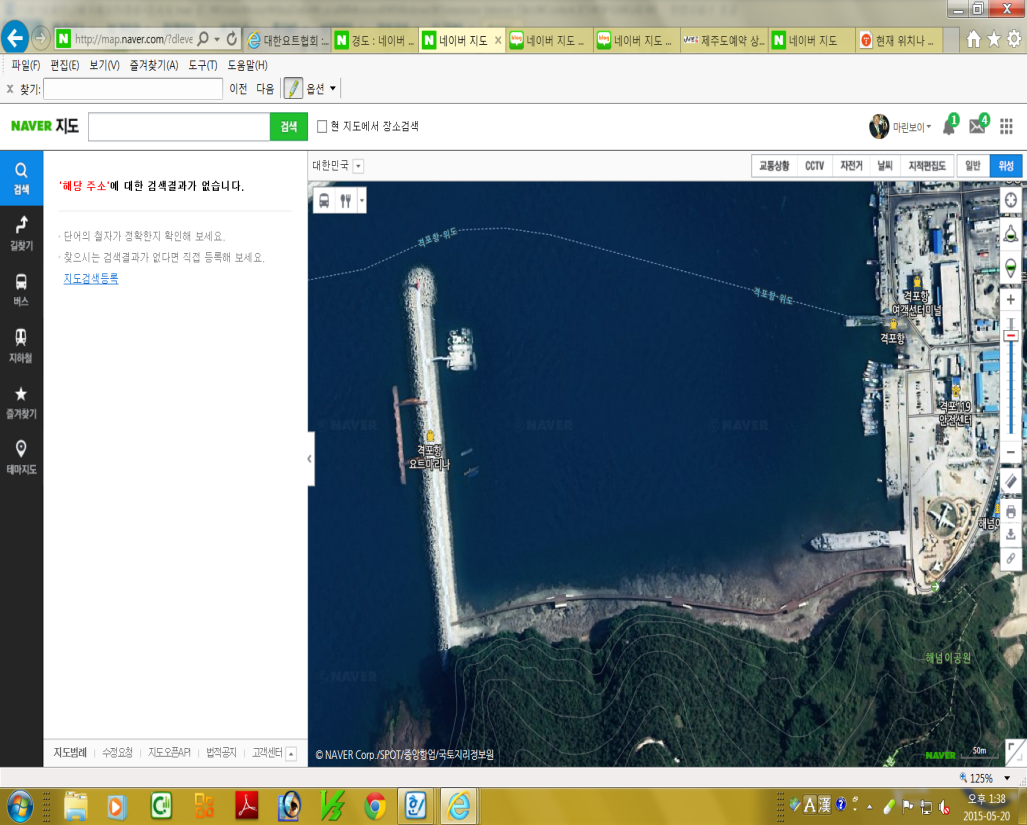 